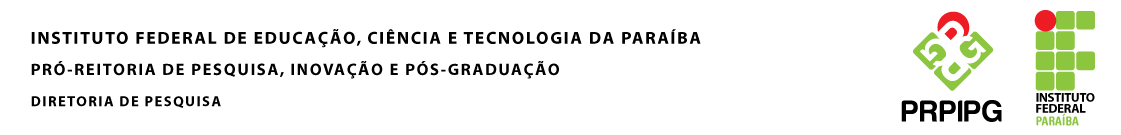 CANCELAMENTO/SUBSTITUIÇÃO DE BOLSISTACoordenação de Pesquisa do Campus: _____________________________(     ) Declaro estar ciente que a comunicação de cancelamento/substituição de bolsista feita ao CNPq após o 5º (quinto) dia útil de cada mês não poderá ser processada para efetivação em folha de pagamento do mesmo mês, sendo implementada no mês subsequente sem retroatividade.____________________, ___/___/______                    _________________________________(Assinatura do Orientador)1 – DADOS DO PROJETO DE PESQUISA Modalidade da Bolsa:(     ) Chamada Interconecta      (     ) PIBIC-EAD       (     ) OUTRO:________________Título do projeto:2- RESPONSÁVEL PELA QUOTA (orientador)2- RESPONSÁVEL PELA QUOTA (orientador)2- RESPONSÁVEL PELA QUOTA (orientador)Nome completo:Nome completo:Matrícula: CPF:Campus: Campus: Telefone:E-mail: 			E-mail: 			3- SOLICITAÇÃO3- SOLICITAÇÃONome completo do bolsista: 	CANCELAMENTO OU SUBSTITUIÇÃO DE BOLSISTA: (     ) Cancelamento(     ) SubstituiçãoCPF:MOTIVO:(     ) Por insuficiência de desempenho(     ) Por desistência do bolsista(     ) Por motivo de doença(     ) Por falecimento(     ) Conclusão ou desistência do curso(     ) Bolsista obteve bolsa de outro Programa ou modalidade (     ) Bolsista adquiriu vínculo empregatícioOutro motivo/Justificativa:Outro motivo/Justificativa:_________________________________(Assinatura, ciência do bolsista)_________________________________(Assinatura, ciência do bolsista)4 – BOLSISTA SUBSTITUTO4 – BOLSISTA SUBSTITUTO4 – BOLSISTA SUBSTITUTONome Completo: Nome Completo: Nome Completo: Matrícula:Matrícula:CPF:Curso do Candidato:Curso do Candidato:Campus: RG:RG:Telefone: 			Endereço: Endereço: Endereço: E-mail:E-mail:E-mail:Banco: Banco do BrasilAgencia:Conta Corrente:Anexar este documento comprobatório: Declaração (modelo estabelecido pelo edital) do discente indicado à bolsa informando não possuir vínculo empregatício e/ou ser beneficiário de outra bolsa Anexar este documento comprobatório: Declaração (modelo estabelecido pelo edital) do discente indicado à bolsa informando não possuir vínculo empregatício e/ou ser beneficiário de outra bolsa Anexar este documento comprobatório: Declaração (modelo estabelecido pelo edital) do discente indicado à bolsa informando não possuir vínculo empregatício e/ou ser beneficiário de outra bolsa _________________________________(Assinatura, ciência do novo bolsista)_________________________________(Assinatura, ciência do novo bolsista)_________________________________(Assinatura, ciência do novo bolsista)